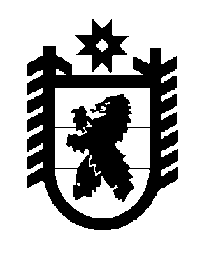 Российская Федерация Республика Карелия    ПРАВИТЕЛЬСТВО РЕСПУБЛИКИ КАРЕЛИЯПОСТАНОВЛЕНИЕ                                 от  12 декабря 2014 года № 373-Пг. Петрозаводск О Порядке принятия решения о подготовке и реализации бюджетных инвестиций в объекты государственной собственности Республики Карелия путем приобретения объектов недвижимого имущества В соответствии со статьей 79 Бюджетного кодекса Российской Федерации Правительство Республики Карелия п о с т а н о в л я е т:Утвердить прилагаемый Порядок принятия решения о подготовке и реализации бюджетных инвестиций в объекты государственной собственности Республики Карелия путем приобретения объектов недвижимого имущества.             ГлаваРеспублики Карелия				                           А.П. ХудилайненУтвержден постановлением Правительства Республики Карелияот 12 декабря 2014 года № 373-ППорядокпринятия решения о подготовке и реализации бюджетных 
инвестиций в объекты государственной собственности 
Республики Карелия путем приобретения объектов 
недвижимого имущества 1. Настоящий Порядок устанавливает правила принятия решения о подготовке и реализации бюджетных инвестиций за счет средств бюджета Республики Карелия (далее – инвестиции) на приобретение объектов недвижимого имущества в государственную собственность Республики Карелия (далее – объект недвижимого имущества) в форме капитальных вложений в основные средства, находящиеся (которые будут находиться) в государственной собственности Республики Карелия (далее – решение).2. Инициатором подготовки проекта решения выступает предполагаемый главный распорядитель средств бюджета Республики Карелия, ответственный за реализацию мероприятия государственной программы Республики Карелия, в рамках реализации которой планируется осуществлять инвестиции в целях приобретения объекта недвижимого имущества, либо (в случае если объект не включен в государственную программу Республики Карелия) предполагаемый главный распорядитель средств бюджета Республики Карелия в пределах полномочий в установленной сфере деятельности (далее – главный распорядитель).3. Не допускается при исполнении бюджета Республики Карелия предоставление инвестиций на приобретение объекта недвижимого имущества, в отношении которого принято решение о предоставлении субсидий на капитальные вложения.Принятие решения о предоставлении инвестиций на приобретение объекта недвижимого имущества, по которому было принято решение о предоставлении субсидии на осуществление капитальных вложений, осуществляется после признания утратившим силу указанного решения.4. Отбор объектов недвижимого имущества, на приобретение которых необходимо осуществлять инвестиции, производится с учетом:а) приоритетов и целей развития Республики Карелия исходя из прогнозов и программы социально-экономического развития Республики Карелия, концепций и стратегий развития на среднесрочный и долгосрочный периоды, а также документов территориального планирования Республики Карелия;б) поручений Главы Республики Карелия и поручений Правительства Республики Карелия;в) оценки влияния создания объекта капитального строительства на комплексное развитие территорий Республики Карелия и муниципальных образований.5. Главный распорядитель подготавливает проект решения и в случае, если главный распорядитель не является одновременно субъектом бюджетного планирования, согласовывает этот проект решения с субъектом бюджетного планирования, в ведении которого он находится.Проект решения, предусматривающий предоставление бюджетных инвестиций на приобретение объекта недвижимого имущества в рамках государственной программы Республики Карелия, главный распорядитель согласовывает с ответственным исполнителем этой государственной программы Республики Карелия в случае, если он не является одновременно ее ответственным исполнителем.В проект решения может быть включено несколько объектов недвижимого имущества.6. Проект решения содержит следующую информацию в отношении каждого объекта недвижимого имущества:а) наименование объекта недвижимого имущества;б) направление инвестиций – приобретение недвижимого имущества;в) наименования главного распорядителя и государственного заказчика;г) мощность объекта недвижимого имущества;д) срок приобретения объекта недвижимого имущества;е) приобретение объекта недвижимости по цене, не превышающей его рыночной стоимости, определенной двумя независимыми оценщиками в порядке, установленном Федеральным законом от 29 июля 1998 года 
№ 135-ФЗ «Об оценочной деятельности в Российской Федерации»;ж) способ определения поставщика в соответствии с Федеральным законом от 5 апреля 2013 года № 44-ФЗ «О контрактной системе в сфере закупок товаров, работ, услуг для обеспечения государственных и муниципальных нужд» (далее – Федеральный закон № 44-ФЗ).7. Главный распорядитель указывает в проекте решения способ определения поставщика в соответствии с пунктом 31 части 1 статьи 93 Федерального закона № 44-ФЗ (закупка у единственного поставщика) при приобретении объекта недвижимого имущества, определенного соглашением между Правительством Республики Карелия и федеральными органами исполнительной власти, в том числе с привлечением средств федерального бюджета, и (или) осуществлении капитальных вложений в целях приобретения объектов недвижимого имущества социально-культурного, образовательного или коммунально-бытового назначения.8. Главный распорядитель направляет согласованный в установленном порядке с субъектом бюджетного планирования и ответственным исполнителем государственной программы Республики Карелия (в случае если реализация инвестиционного проекта планируется в рамках мероприятия государственной программы Республики Карелия) проект решения с пояснительной запиской и финансово-экономическим обоснованием одновременно в Государственный комитет Республики Карелия по управлению государственным имуществом и организации закупок, Министерство экономического развития Республики Карелия, Министерство финансов Республики Карелия и Министерство строительства, жилищно-коммунального хозяйства и энергетики Республики Карелия на согласование. 9. После согласования проекта решения с органами исполнительной власти Республики Карелия, указанными в пункте 8 настоящего Порядка, главный распорядитель либо (в случае если главный распорядитель одновременно не является субъектом бюджетного планирования) субъект бюджетного планирования вносит в установленном порядке в Правительство Республики Карелия проект решения в форме проекта нормативного правового акта Правительства Республики Карелия. 